Об утверждении Плана по противодействию коррупции на 2018-2020 годы Управления Роскомнадзора по Тульской области     В соответствии с требованиями Указа Президента Российской Федерации от 29.06.2018 № 378 «О национальном плане противодействия коррупции на 2018-20120 годы», приказа Федеральной службы по надзору в сфере связи, информационных технологий и массовых коммуникаций от 27.07.2018 № 110 «Об утверждении Плана Роскомнадзора по противодействию коррупции на 2018-2020 годы»  п р и к а з а в ы ю:     1. Утвердить прилагаемый План по противодействию коррупции на 2018-2020 годы Управления Роскомнадзора по Тульской области.     2. Ответственным исполнителям принять меры по безусловному выполнению мероприятий Плана.     3. Главному специалисту-эксперту отдела организационной, правовой работы и кадров М.В.Кузовковой ознакомить государственных гражданских служащих Управления с Планом под роспись.     4. Начальнику отдела по защите прав субъектов персональных данных и надзора в сфере информационных технологий Е.В. Маляренко осуществить размещение Плана на Интернет-Странице Управления установленным порядком.    5. Контроль за исполнением приказа оставляю за собой.Руководитель                           		                                              О.В.БелянинВ.Е.Самаричев(4872) 33-81-47ПланУправления Роскомнадзора по Тульской области
по противодействию коррупции на 2018 – 2020 годы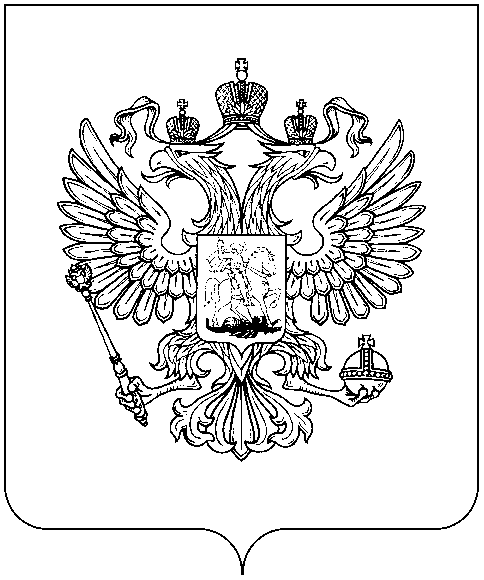 РОСКОМНАДЗОРУПРАВЛЕНИЕ ФЕДЕРАЛЬНОЙ СЛУЖБЫ ПО НАДЗОРУ В СФЕРЕ СВЯЗИ, ИНФОРМАЦИОННЫХ ТЕХНОЛОГИЙ И МАССОВЫХ КОММУНИКАЦИЙПО ТУЛЬСКОЙ ОБЛАСТИПРИКАЗ     _______17.08.2018________                                                                                         № _________138___________г.ТулаУТВЕРЖДЁНприказом Управления Роскомнадзорапо Тульской областиот «17» августа 2018 г. № 138  №п/пМероприятияОтветственные исполнителиСрок исполненияОжидаемый результатПовышение эффективности механизмов урегулирования конфликта интересов, обеспечение соблюдения федеральными  государственными гражданскими служащими Управления  Роскомнадзора  по Тульской области ограничений, запретов и принципов служебного поведения в связи с исполнением ими должностных обязанностей, а также ответственности за их нарушениеПовышение эффективности механизмов урегулирования конфликта интересов, обеспечение соблюдения федеральными  государственными гражданскими служащими Управления  Роскомнадзора  по Тульской области ограничений, запретов и принципов служебного поведения в связи с исполнением ими должностных обязанностей, а также ответственности за их нарушениеПовышение эффективности механизмов урегулирования конфликта интересов, обеспечение соблюдения федеральными  государственными гражданскими служащими Управления  Роскомнадзора  по Тульской области ограничений, запретов и принципов служебного поведения в связи с исполнением ими должностных обязанностей, а также ответственности за их нарушениеПовышение эффективности механизмов урегулирования конфликта интересов, обеспечение соблюдения федеральными  государственными гражданскими служащими Управления  Роскомнадзора  по Тульской области ограничений, запретов и принципов служебного поведения в связи с исполнением ими должностных обязанностей, а также ответственности за их нарушениеПовышение эффективности механизмов урегулирования конфликта интересов, обеспечение соблюдения федеральными  государственными гражданскими служащими Управления  Роскомнадзора  по Тульской области ограничений, запретов и принципов служебного поведения в связи с исполнением ими должностных обязанностей, а также ответственности за их нарушение1Обеспечение действенного функционирования Комиссии Управления Роскомнадзора по Тульской области (далее – Управление)  по соблюдению требований к служебному  поведению федеральных государственных гражданских служащих  и урегулированию конфликта интересов (далее - Комиссия).Заместитель руководителя, заместитель начальника отдела организационной, правовой работы и кадров (далее - ООПРК)В течение 2018-2020 гг.Обеспечение соблюдения федеральными государственными гражданскими служащими Управления Роскомнадзора по Тульской области ограничений и запретов, требований о предотвращении или урегулировании конфликта интересов, требований к служебному  поведению, установленных законодательством Российской Федерации о государственной гражданской службе и о противодействии коррупции, а также осуществление мер по предупреждению коррупции.2Организация проведения в порядке, предусмотренном  нормативными правовыми актами Российской Федерации, проверок по случаям несоблюдения гражданскими служащими Управления запретов и неисполнения обязанностей, установленных в целях противодействия коррупции, нарушения ограничений, касающихся получения подарков, и порядка сдачи подарков, а также применение соответствующих мер юридической  ответственности.Руководитель Управления, Заместитель начальника ООПРКВ течение 2018-2020 гг.(по мере необходимости)Выявление случаев несоблюдения гражданскими служащими Управления  законодательства Российской Федерации по противодействию коррупции, принятие своевременных и действенных мер по выявленным случаям нарушений.3Организация приема сведений о доходах, расходах, об имуществе и обязательствах имущественного характера, представляемых гражданскими служащими. Обеспечение контроля за своевременностью представления указанных сведений.Руководитель Управления, Заместитель начальника ООПРК, главный специалист-эксперт ООПРКЕжегодно, до 30 апреля Обеспечение своевременного исполнения гражданскими служащими  обязанности по представлению сведений о доходах, расходах, об имуществе и обязательствах имущественного характера своих и членов своей семьи.4Подготовка к опубликованию сведений о доходах, расходах, об имуществе и обязательствах имущественного характера, представляемых гражданскими служащими и размещение указанных сведений на официальном сайте Управления.Заместитель начальника ООПРК, главный специалист-эксперт отдела по защите прав субъектов персональных данных и надзора в сфере информационных технологий В течение 14 рабочих дней со дня истечения срока, установленного для подачи указанных сведенийПовышение открытости и доступности информации о деятельности по профилактике коррупционных и иных правонарушений  в Управлении.5Анализ сведений о доходах, расходах об имуществе и обязательствах имущественного характера, представленных гражданскими служащимиЗаместитель начальника ООПРК, главный специалист-эксперт ООПРКЕжегодно, до 1 декабряВыявление признаков нарушения законодательства Российской Федерации о государственной гражданской службе и о противодействии коррупции гражданскими служащими. Оперативное реагирование на ставшие известными факты коррупционных проявлений.6Проведение проверки достоверности и полноты сведений о доходах, расходах, об имуществе и обязательствах имущественного характера, представляемых гражданскими служащими.Руководитель Управления, Заместитель начальника ООПРК, главный специалист-эксперт ООПРКВ течение 2018-2020 гг.(по мере необходимости)Выявление случаев несоблюдения гражданскими служащими и работниками законодательства Российской Федерации о противодействии коррупции, принятие своевременных и действенных мер по выявленным нарушениям.7Мониторинг исполнения гражданскими служащими и работниками установленного порядка сообщения о получении подарка в связи с их должностным положением или исполнением ими служебных (должностных) обязанностей, о сдаче и оценке подарка, реализации (выкупа) и зачислении в доход соответствующего бюджета средств, вырученных от его реализации.Начальник ООПРК, заместитель начальника ООПРК Ежегодно,до 25 декабряВыявление случаев несоблюдения  гражданскими служащими  установленного порядка сообщения о получении подарка.8Осуществление контроля исполнения гражданскими служащими обязанности по предварительному уведомлению представителя нанимателя о выполнении иной оплачиваемой работы.Заместитель начальника ООПРК, главный специалист-эксперт ООПРКВ течение 2018-2020 гг.Выявление случаев неисполнения гражданскими служащими обязанности по предварительному уведомлению представителя нанимателя о выполнении иной оплачиваемой работы и рассмотрение их на Комиссии по служебному поведению и урегулированию конфликта интересов.9Организация работы по рассмотрению уведомлений гражданских служащих  о факте обращения в целях склонения к совершению коррупционных правонарушений.Руководитель Управления, Заместитель начальника ООПРК, главный специалист-эксперт ООПРКВ течение 2018-2020 гг.Своевременное рассмотрение уведомлений и принятие решений, формирование нетерпимого отношения гражданских служащих  к совершению коррупционных правонарушений.10Анализ случаев возникновения конфликта интересов, одной из сторон которого являются гражданские служащие, осуществление мер по предотвращению и урегулированию конфликта интересов, а также применение мер юридической ответственности, предусмотренных законодательством Российской  Федерации.Заместитель начальника ООПРК, главный специалист-эксперт ООПРКВ течение 2018-2020 гг.Предупреждение и урегулирование конфликта интересов в целях предотвращения коррупционных правонарушений.11 Правовое просвещение гражданских служащих по противодействию коррупции (по вопросам соблюдения требований и положений антикоррупционного законодательства Российской Федерации, ответственности за нарушение указанных требований, в том числе об установлении наказания за получение и дачу взятки, посредничество во взяточничестве в виде штрафов, кратных сумме взятки, об увольнении в связи с утратой доверия, а также изменений антикоррупционного законодательства).Заместитель начальника ООПРК, главный специалист-эксперт ООПРК, начальники отделовВ течение 2018-2020 гг.Своевременное доведение до гражданских служащих положений законодательства Российской Федерации о противодействии коррупции путём, размещения соответствующей информации на официальном сайте Управления, проведения технической учёбы,  устных бесед, консультаций, а также направления информации в письменном виде для ознакомления.12Организация повышения уровня квалификации гражданских служащих, в должностные обязанности  которых входит  участие в противодействии коррупции.Руководитель Управления, Заместитель начальника ООПРК В течение 2018-2020 гг.Повышение уровня квалификации гражданских служащих, в должностные обязанности которых входит организация работы по противодействию коррупции.Выявление и систематизация причин и условий проявления коррупции в  деятельности УправленияРоскомнадзора по Тульской области, мониторинг коррупционных рисков и их устранениеВыявление и систематизация причин и условий проявления коррупции в  деятельности УправленияРоскомнадзора по Тульской области, мониторинг коррупционных рисков и их устранениеВыявление и систематизация причин и условий проявления коррупции в  деятельности УправленияРоскомнадзора по Тульской области, мониторинг коррупционных рисков и их устранениеВыявление и систематизация причин и условий проявления коррупции в  деятельности УправленияРоскомнадзора по Тульской области, мониторинг коррупционных рисков и их устранениеВыявление и систематизация причин и условий проявления коррупции в  деятельности УправленияРоскомнадзора по Тульской области, мониторинг коррупционных рисков и их устранение13Систематическое проведение оценок коррупционных рисков, возникающих при реализации Управлением  своих функций.Заместитель начальника ООПРК, главный специалист-эксперт ООПРКВ течение 2018-2020 гг.Определение коррупционно-опасных функций Управления, а также корректировка перечня должностей гражданской службы, замещение которых связано с коррупционными рисками.14Обеспечение взаимодействия с правоохранительными органами и иными государственными органами по вопросам противодействия коррупции в Управлении. Заместитель начальника ООПРКВ течение 2018-2020 гг.(по мере необходимости)Своевременное оперативное реагирование на коррупционные правонарушения и обеспечение соблюдения принципа неотвратимости юридической ответственности за коррупционные и иные правонарушения.15Внедрение информационной системы разработанной в соответствии с пунктом 19 Национального плана противодействия коррупции на 2018-2020 годы, утвержденного Указом Президента Российской Федерации от 29 июня 2018 г. № 378, сформированной на основе  информационной системы в области противодействия коррупции, эксплуатируемой в Администрации Президента Российской Федерации, для осуществления информационного взаимодействия в целях противодействия коррупции,  в случае принятия решения о  возможности ее создания и внедрения.Руководител Управления, заместитель руководителя УправленияВ течение 2019-2020 гг.Осуществление автоматизированного сбора и анализа сведений о доходах, расходах, об имуществе и обязательствах имущественного характера, представляемых гражданскими служащими. 16Выявление и минимизация коррупционных рисков, в том числе причин и условий коррупции, в деятельности Управления и устранение выявленных коррупционных рисков при осуществлении закупок, товаров, работ, услуг для обеспечения государственных нужд.Руководитель Управления, начальник ООПРК, заместитель начальника ООПРКВ течение 2018-2020 гг.Обеспечение неукоснительного соблюдения требований действующего законодательства при осуществлении закупок товаров, работ, услуг для обеспечения государственных нужд Управления. 17Организация кадровой работы в части, касающейся ведения личных дел государственных служащих, в том числе контроля за актуализацией сведений, содержащихся в анкетах, представляемых в Управление при поступлении на государственную службу об их родственниках и свойственниках в целях выявления возможного конфликта интересов.Заместитель начальника ООПРК, главный специалист-эксперт ООПРКВ течение 2018-2020 гг.Предупреждение и урегулирование конфликта интересов в целях предотвращения коррупционных правонарушений.18Обеспечение обучения федеральных государственных служащих Управления, впервые поступивших на государственную службу, для замещения должностей, включенных в перечни должностей, установленные нормативными правовыми актами Российской Федерации, по образовательным программам в области противодействия коррупции.Руководитель Управления, Заместитель начальника ООПРК, главный специалист-эксперт ООПРКВ течение 2018-2020 гг.Обеспечение неукоснительного соблюдения федеральными государственными гражданскими служащими Управления ограничений и запретов, требований о предотвращении или урегулировании конфликта интересов, требований к служебному  поведению, установленных законодательством Российской Федерации о государственной гражданской службе и о противодействии коррупции, а также осуществление мер по выявлению коррупционных правонарушений.III. Взаимодействие Управления Роскомнадзора по Тульской области с институтами гражданского общества и гражданами, а также создание эффективной системы обратной связи, обеспечение доступности информации о деятельности Управления.III. Взаимодействие Управления Роскомнадзора по Тульской области с институтами гражданского общества и гражданами, а также создание эффективной системы обратной связи, обеспечение доступности информации о деятельности Управления.III. Взаимодействие Управления Роскомнадзора по Тульской области с институтами гражданского общества и гражданами, а также создание эффективной системы обратной связи, обеспечение доступности информации о деятельности Управления.III. Взаимодействие Управления Роскомнадзора по Тульской области с институтами гражданского общества и гражданами, а также создание эффективной системы обратной связи, обеспечение доступности информации о деятельности Управления.III. Взаимодействие Управления Роскомнадзора по Тульской области с институтами гражданского общества и гражданами, а также создание эффективной системы обратной связи, обеспечение доступности информации о деятельности Управления.19Обеспечение размещения на официальном сайте Управления актуальной информации об антикоррупционной деятельности. Заместитель начальника ООПРК, главный специалист-эксперт отдела по защите прав субъектов персональных данных и надзора в сфере информационных технологийВ течение 2018-2020 гг.Обеспечение открытости и доступности информации об антикоррупционной деятельности Управления.20Обеспечение возможности оперативного представления гражданами и организациями информации о фактах коррупции в Управлении или нарушениях гражданскими служащими требований к служебному  поведению посредством  функционирования «телефона доверия» по вопросам противодействия коррупции и обеспечения приема электронных сообщений  на официальный сайт Управления. Заместитель начальника ООПРК, главный специалист-эксперт отдела по защите прав субъектов персональных данных и надзора в сфере информационных технологийВ течение 2018-2020 гг.Своевременное получение информации о несоблюдении гражданскими служащими  ограничений и запретов, установленных законодательством Российской Федерации, а также о фактах коррупции и оперативное реагирование на неё.21Обеспечение взаимодействия Управления с институтами гражданского общества по вопросам антикоррупционной деятельности, в том числе с общественными объединениями, уставной задачей которых является участие в противодействии коррупции. Руководитель Управления, Заместитель начальника ООПРК, главный специалист-эксперт ООПРКВ течение 2018-2020 гг.Обеспечение открытости при обсуждении принимаемых Управлением мер по вопросам противодействия коррупции.22Обеспечение взаимодействия Управления  со средствами массовой информации в сфере противодействия коррупции, в том числе оказание содействия средствам массовой информации в освещении мер по противодействию коррупции, принимаемых Управлением, и придании гласности фактов  коррупции в Управлении.Заместитель руководителя, начальник отдела контроля (надзора) в сфере массовых коммуникацийВ течение 2018-2020 гг.Обеспечение публичности и открытости деятельности Управления в сфере противодействия коррупции.23Мониторинг публикаций в  средствах массовой информации о фактах проявления коррупции в Управлении.Заместитель руководителя, начальник отдела контроля (надзора) в сфере массовых коммуникацийВ течение 2018-2020 гг.Проверка информации о фактах проявления коррупции в Управлении, опубликованных в средствах массовой информации, и принятие необходимых мер по устранению обнаруженных коррупционных  нарушений. 